GOVER NO DO ESTADO DE RONDÔNIAGOVERNA DORIATDECRETO 2108	DE 08DE MaioDE	1984.O GOVERNADOR DO ESTADO DE RONDÔNIA usando dasatribuições que lhe confere a Lei Complementar n9 041, de22 de dezembro de 1981, R	E	S	O	L	V	E:Conceder afastamento a servidora IZABEL		FRA ZÃO PAIVA , Farmacêutico Bioquimico, cadastro n9 17.201 lotada na Secretaria de Estado da Saúde , para se deslocar até a cidade de Manaus-AM , a fim de participar do	Encon tro Regional de Coordenadores de Medicamentos Básicos , no período de 07 a 10/06/84...L_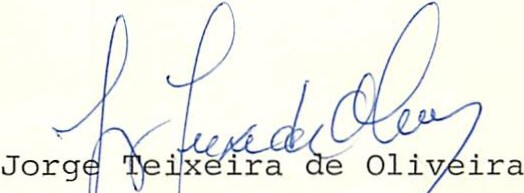 ' Governado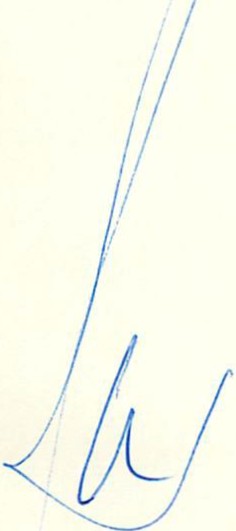 •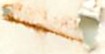 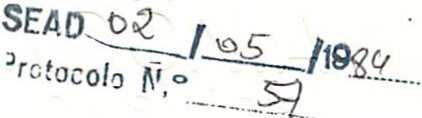 ..Ofício N9 206/GAB/SESAU	Porto Velho , 02 de maio de 1984Exm 9.Sr.Dr. Teobaldo de Monticello Pinto Viana DD. Secretário de Estado da Administração NESTASolicitamos a V .Exci ., interviniência junto	aoExcelentíssimo Senhor Governador , autorizando o deslocamento da serv idora IZABEL FRAZAO PAIVA , à Manaus - AM , no  período de 07 a 10/05/84 , afim de part icipar do Encontro Regional de Coordenadores de Med icamentos Básicos , conforme Ofício N9 .... 01547/PRESI/DIPLA/CEME .Atenciosamente ,ANÍBAL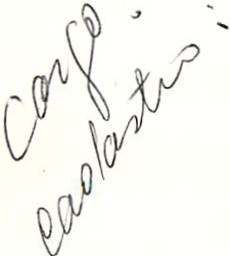 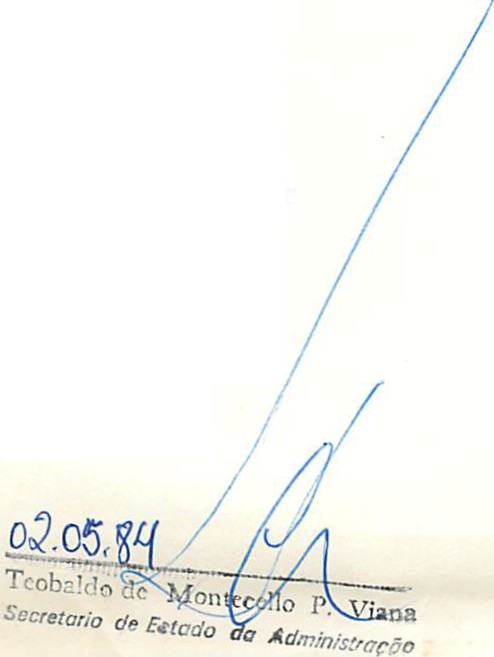 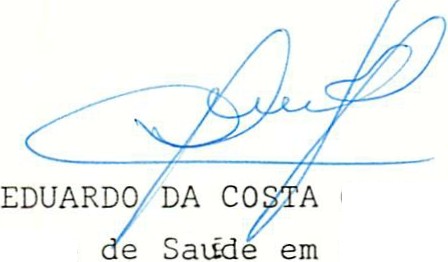 SecretárioCAVALCANTEExercício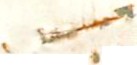 ..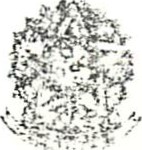 e>SERVIÇO PUBUCO f EDC:í\/..1SESA UG 2binP.t c..-	- .I" - ---.: t ' i	:• .  J	'! / . .... f  l' •  .J  ••  •  •	..	....   .	• .. ..·t. ..... . ..   .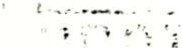 ......  . ..... ( ,··.OFÍCIO	PR ESl / D I PLA	         EM	16 A BR 1984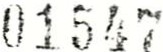 DO	Presidente àa Centra] de Me<licainentos - CEMF.E?inER;;:ço..sfl,.s.	- Q •I'J' ,.,.,,- I3·•_1 •	lio11    -•  8 9 ,•"J'·1d ü r  -,_Lº) r a :: _"1.' 11"....... - Dr...AQ	: Secr et ár io  de  E sta do  da ·saúde  de  Ron dôn ia ASSWíiCIObj e t iv ando J.n te r camb iar  inf ormaç ões ,  a pe r f e içoa r C' s rw t o(l e s J 1.:    prograrnação  d e  me u e íH1r:-n to s e mé 111r: r	int e; 11 - i-i - 1n n  n )ve l  e st.a<l ua l ,  a  CEME  p romoverá  e11c on t r o s  r eg ion u ..1. s co111         oscoo rd1.:: n <l<lo r e s ou  r e spon sâv e i s  p e la  r. ssis t.ê nc ia  f a rm3c êu u c;:	<l a s Sec1-c t a1·.i a s  Ji st adu n i s de  Sa úd e , d a ::.  Su pe r in t t!ndê n c ia s	R e.g j on a i s.10  1NA.MPS  e  Jo s  i io  p i t a j s  U H iv er s it P. r ios .N s se ::;  en1:011 t .r•.> S  se1::í o e.x. am j nada. s  a s prograrnaç oe s .O r '•! "'1.. .1.  ·A.... ,, ...,.. u r.,...: _.. o	,  l.J:•. J N0\ ':-i1...1.à..  ·'\ J . Ô l   "' ..  )a'J. \. J U•     c•l t..· di· .e._,' - ut .,· J t·.i     n ov a	$ ) :::t em{Í t ica  pa. r a  ;1  µ r ogr a m ç ã o  <1':  1nt:d 1 ·:r1mcn t o	r ef el'en t e s  ao  c•. x e rc1e j o  d1  l Y 8 s .Essa a t ividaJ e enquadra-se no Programa de Aç6e s I n tf' g r a da s de  S;níàc  ( A I S)  e  ::; or á  rea li ?.a<l a  de acor d o com  o C él l en d i!:·10 :-i b a ix o :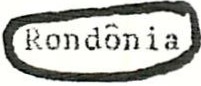 - t o r 1.e  ( J\m a z oHa	, i-> arii ,Lo..:- ;1.l : Manau s / AM/\c r c	R i.;i r a:i m •	.::   Amap  J  :-=- -	ilutb t Ór  o  <ln  E s col a  d r..'.   En f er m a gem  de  M;,1 n;-w sJh: ;:i    Te 1·6 s in a ,  r.11    4 )  ·Atl r i n n ópo i is-M:::nau s / 1\MFone :  :.:.:i -1 - 4 8 9 7  e  2 3 4 - 7 0 88	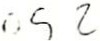 U ta : oe <l e maJ U de 198Jio rá r i.o : de  08 : rn   ã s  12 :00  e   de  J 4 : 00   à s  18 :00  ho ni ::; ................	- .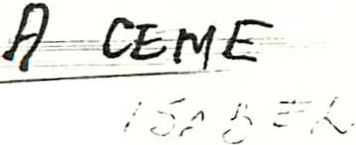 ':../ 7  -\,..- ,	.:..  ' .,.,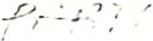 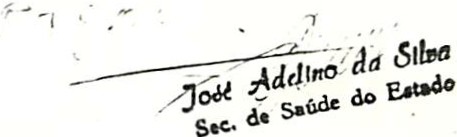 J. \ n· -'	-  (  ''\ /	' .····''·•. iI •	. v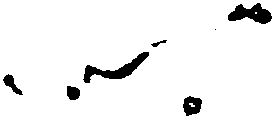 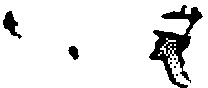 -7.-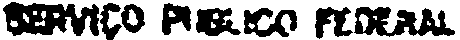 r>'I I	Noràe ste	(Ma r a nhã o , P lau .!#     Ce arP. , J  i o  ti r s. ndc  de  Nor t e , Par a -lba ,  Pernambuco , Al ag  a s  e..   Ser g i pe ) :Local: forral	a/CEAudit6 rio	da Secret ar ia de Sa<le do	s ndo <lo  Ce a r i Rua  A lm iran t e  .tsn .rroso ,  nt?  60 0  - Ba i r r o  d t:   1 r .:h:em3 fortalcz:.iiCEFon	:  2 31- 7 0 00  e  2 3 l - 7 S t; -1Data: 10 de m i o Je 1981Ho rá r i o : àe  "0 8 :30 a ::.   l Z :OO  e  d{'  14 :00  a s	l fi : rrn   hur  ;;l l i - Cent:r o-Ocstc (Minas-Ger njs, Coi3s , Mal.o   Gr o s so   e   Mato   Cro  so   do   Su 1J : Loca l :  Ih a s í l ia / Dran_: -i •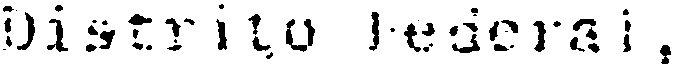 Au d i t ór io da  Ce n t r a l  tle  MeÜ.L (;:::rn:t:n t o:'S"'  }"\,':;·  -	•i,,,    -z  J   •"l) 1 1.....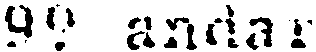 Br a s íJ. ia·/Dl·Fon e ;  2 2 3- 5  91Data: 14 de ma io de 1Y84	..Horár io: U9 : O O 7-i	J  ? : UU  e  eh...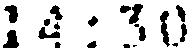 .: , : o ;  ho r ó ;:...	,.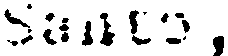 IV	Su J	d e.J a n.ein: ' r .e;p ílj  (.),'-:.J'.p•.•p,1'c.:. 1u. 1·V..... lt'a r an a ,  Sant a  Ca t ar i n a	H ia G r an d( d o S•.11) :Local: Sio Paulo/SPAu d i t ór io  d a  Sec re t a r i a  <le  Saúde  do  E .s tr11.io  d e  São  Pau l oA v •  Dr •  Arna l do _	n	S 1Sio Paulo/SPBain·o ee r qu G 1r 1-1    ei: ::; t r:...;..'. .·l1\,,f one : ·.2 8 O - 1O O O R •	l 2 : ·e  S S 3 ..7 2 4 7Data: )7 de ma io de 1984H or á r io : 09 :00 ã s 12 :00 c d c _ lA..:3_0. -ª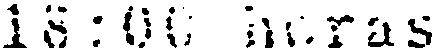 Go tarfamos de contat com 'b á  b i 0  de V. lxa. a e	?in.i c ia t iva ,  env i ando  ao s  encont r o s  ac imn  menc } ona d!J	o  (.  )	r e spo:i!.sâve l ( e i )  pe 1o  pr o gr ama   de  a ss i":t ;n c i a	fo nn u::êu t i 1.:ri a cn r go tJ•H.:se orga-o.Pa r a  e f e it o  de  mo n t a g ePi   d o  f  v en t o !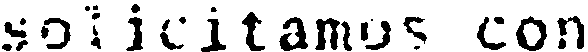 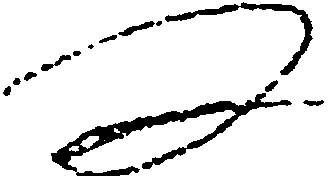 ....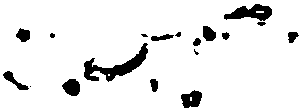 ta;."..il.-3-firmação de presença atrav s de tclA dirig ido ao Diretor de Pla ne j anaen t o  da  CEM E ,  eol oe a n do ,  a in d a ,  3  d 1sp o s  eã o  de  V • Exa • t  pa r a t; sclare c imen t o s  pe l o  t e l ef one- . t. 0 6 J !   2 2   - 559 1    o  Dr . R obe r t o    Cos ta Pere ira, Coord enador de Pl anos e Prog rama s.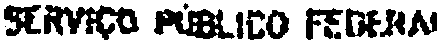 A t cm:iosamen t e ,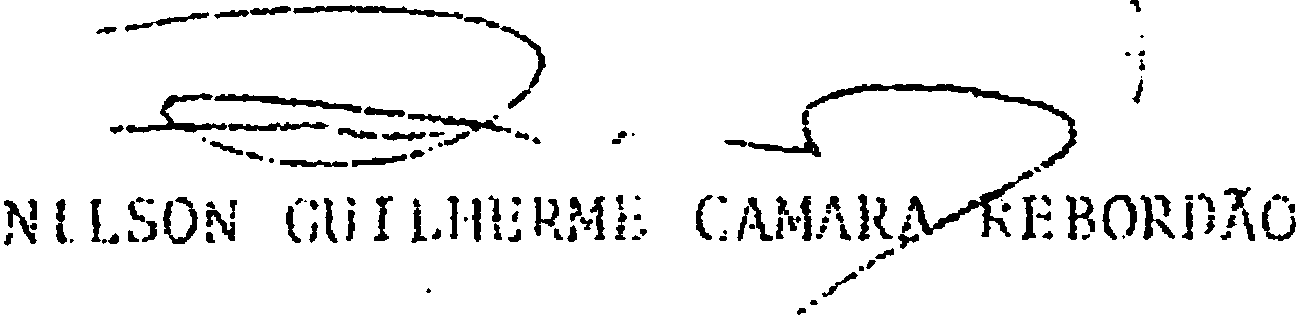 .. . -_ "'.'    _  _     ---::...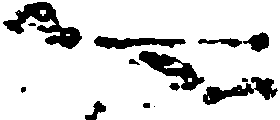 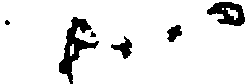 e.Av .	fi r 2 ofl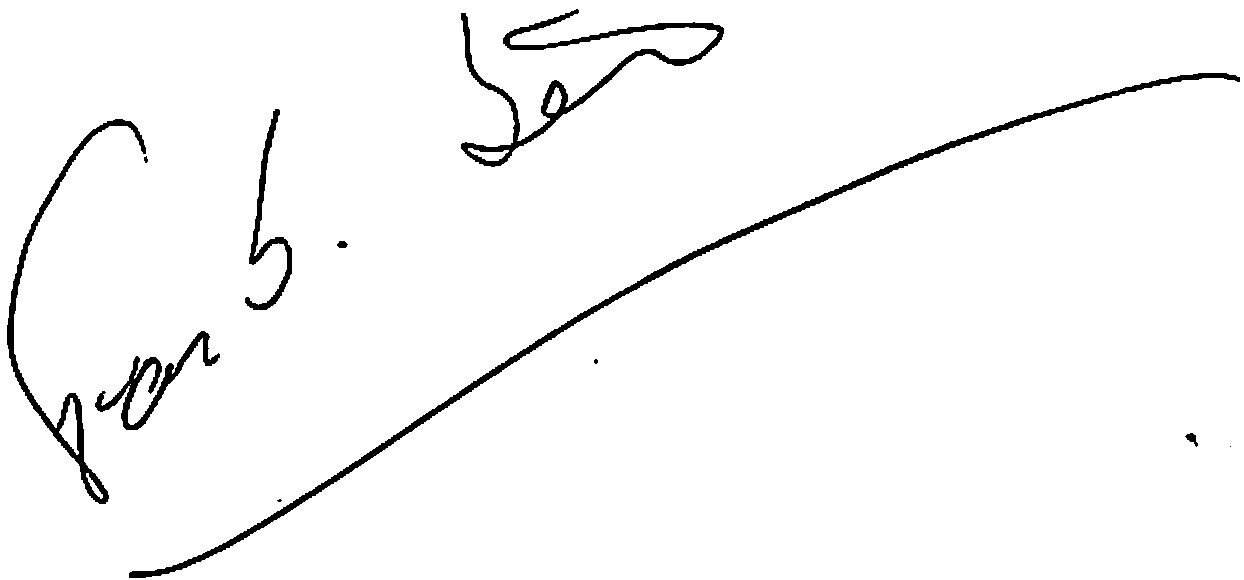 ll ol,. U"	_z, J .tf f. 2 /i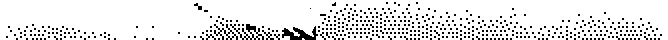 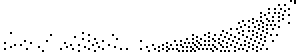 